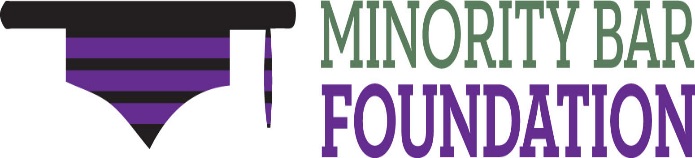 Advancing Diversity in the Legal ProfessionA 501(c)(3) Nonprofit Corporation 39th Annual Awards CeremonyThursday, September 15, 2022 – 5:30 p.m. Patrick’s Rooftop - 500 Pearl Street, Buffalo, New York SPONSORSHIP OPPORTUNITIESPlease choose your sponsorship level          INDIVIDUAL TICKETS – $100.00/eachPlease submit this completed form to Tracy Knisley at tknisley@hselaw.com by September 1, 2022.Name:__________________________________________________________________________________ Company:________________________________________________________________________________ Address:_________________________________________________________________________________ Telephone No. _____________________________ Email address:___________________________________  PLATINUM SPONSOR - $5,000 Six tickets to Scholarship & Awards programAcknowledged as sponsor during Scholarship & Awards program    Listed on the Minority Bar Foundation’s website as a Platinum Sponsor for this year’s event  GOLD SPONSOR – $3,500 Four tickets to Scholarship & Awards programAcknowledged as sponsor during Scholarship & Awards programListed on the Minority Bar Foundation’s website as a Gold Sponsor for this year’s event  SILVER SPONSOR – $2,500 Three tickets to Scholarship & Awards programAcknowledged as sponsor during Scholarship & Awards programListed on the Minority Bar Foundation’s website as     a Silver Sponsor for this year’s eventBRONZE SPONSOR – $1,500Two tickets to Scholarship & Awards programAcknowledged as sponsor during Scholarship & Awards programListed on the Minority Bar Foundation’s website as a Bronze Sponsor for this year’s event  